_03.02.2015г._				с. Молчаново				№__58__ О внесении изменений в постановление Администрации Молчановского района от 03.04.2014 № 198 «Об организации ведения работы по бронированию граждан Российской Федерации, пребывающих в запасе Вооружённых Сил Российской Федерации, имеющих запас, и работающих в органах местного самоуправления и организациях находящихся в ведении органов местного самоуправления».          В целях организации ведения работы по бронированию граждан Российской Федерации, пребывающих в запасе Вооружённых Сил Российской Федерации, работающих в органах местного самоуправления Молчановского района и  организациях,  находящихся в ведении органов местного самоуправления Молчановского района.  В соответствии с Федеральным законом от 26.02.1997г. № 31-ФЗ «О мобилизационной подготовке и мобилизации в Российской Федерации», Указом Президента Российской Федерации от 13.03.2007г. № 328 «Вопросы организации работы по бронированию граждан Российской Федерации, пребывающих в запасе Вооружённых Сил Российской Федерации и федеральных органов исполнительной власти, имеющих запас». Постановления Правительства Российской федерации от 17.03.2010г. № 156 «Об утверждении Правил бронирования граждан, Российской Федерации, пребывающих в запасе Вооружённых Сил Российской Федерации, федеральных органов исполнительной власти, имеющих запас, и работающих в органах государственной власти, органах местного самоуправления и организациях», постановлением Межведомственной комиссии по вопросам бронирования граждан, пребывающих в запасе, от 30.12.2010г. № 506дсп «Об утверждении Методических рекомендаций по осуществлению бронирования граждан, Российской Федерации, пребывающих в запасе Вооружённых Сил Российской Федерации, федеральных органов исполнительной власти, имеющих запас и работающих в органах государственной власти, органах местного самоуправления и организациях» и распоряжением Губернатора Томской области от 18.08.2011г.  № 256-р «Об утверждении Положения о территориальной комиссии Томской области по бронированию граждан, пребывающих в запасе»ПОСТАНОВЛЯЮ:В пункт 2. Персональный состав комиссии по бронированию граждан, пребывающих в запасе Вооружённых Сил Российской Федерации в связи с проведением в организационно – штатное расписание следующие изменения;Вместо: Назначить:Контроль за исполнением настоящего постановления оставляю за собой.Глава Молчановского района						В.Н.КиселёвЕ.В. Андрухив -1 (8256) 22-6-18в дело -3Глушковой Е.Ю. – 1 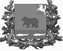 администрация молчановского РАЙОНАТомской областиПостановлениеДемьянович М.Н.                     -заместитель Главы Молчановского района по управлению делами – заместитель председателя районной комиссии;Глушкову Е.Ю.                     -заместитель Главы Молчановского района по управлению делами – заместитель председателя районной комиссии;